Joue au détective.Joue au détective. Marque dans la grille les formes du verbe «aller». Puis écris la bonne forme derrière le pronom personnel à droite. (Spiele Detektiv. Markiere in dem Gitter die Formen von „gehen“. Schreibe dann die passende Form rechts neben das entsprechende Personalpronomen.)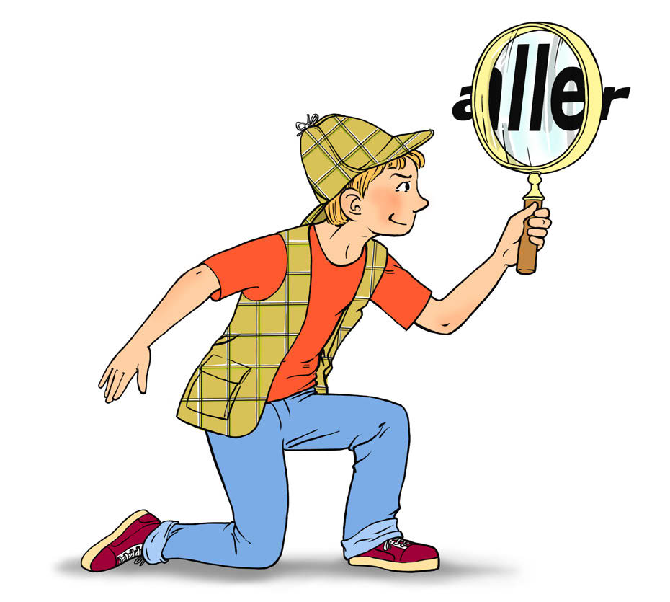 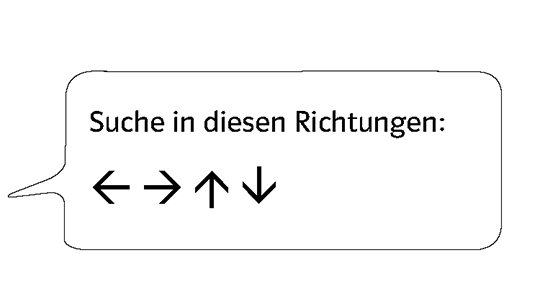 Unité 4KV7VBQYKTInfinitif: allerje vais	tu vas	il/elle/on va	nous allons	vous allez	ils/elles vont	ALLONSInfinitif: allerje vais	tu vas	il/elle/on va	nous allons	vous allez	ils/elles vont	IDGOJMInfinitif: allerje vais	tu vas	il/elle/on va	nous allons	vous allez	ils/elles vont	SAVQSSInfinitif: allerje vais	tu vas	il/elle/on va	nous allons	vous allez	ils/elles vont	ZVCRHAInfinitif: allerje vais	tu vas	il/elle/on va	nous allons	vous allez	ils/elles vont	GFMELLInfinitif: allerje vais	tu vas	il/elle/on va	nous allons	vous allez	ils/elles vont	DXPLHLInfinitif: allerje vais	tu vas	il/elle/on va	nous allons	vous allez	ils/elles vont	AYELDEInfinitif: allerje vais	tu vas	il/elle/on va	nous allons	vous allez	ils/elles vont	VZOAWZInfinitif: allerje vais	tu vas	il/elle/on va	nous allons	vous allez	ils/elles vont	TVONTSInfinitif: allerje vais	tu vas	il/elle/on va	nous allons	vous allez	ils/elles vont	